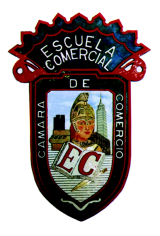 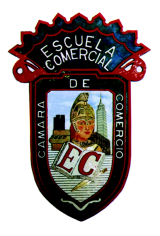 Crea un ensayo de los siguientes temas y desarróllalos  explícalo con tus propias palabrasDerechos y Deberes MercantilesAuxiliares del ComercioLa negociación Mercantil y los Auxiliares MercantilesLa Negociación Mercantil y los Auxiliares MercantilesActo Constitutivo de las Sociedades MercantilesAlumno:Grupos: Prof. Ángel Ramírez ArévaloExamen Final Informática Aplicada y Computación